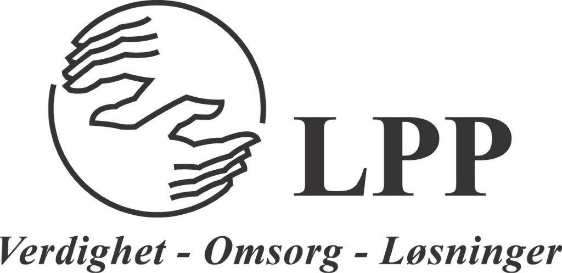 HeiVi minner om tirsdag førstkommende kl 1800 - 2000 samtalegruppe på GrindestuaDenne kveldens tema er:Hvordan oppleves møte med Asker kommune Psykisk helse og rus og                  støtteapparatet?Vi åpner for diskusjon rundt dette temaet, det er et viktig tema som vi setter opp som tema, og håper mange av dere møter opp og belyser detteEr det andre temaer som gruppen ønsker for disse kveldene, er det fint om dere gir oss et tipsVel møtt:-)Med vennlig hilsenStyretRolf, Vibeke, Inger og Lisbeth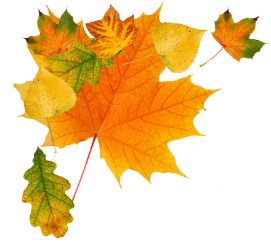 